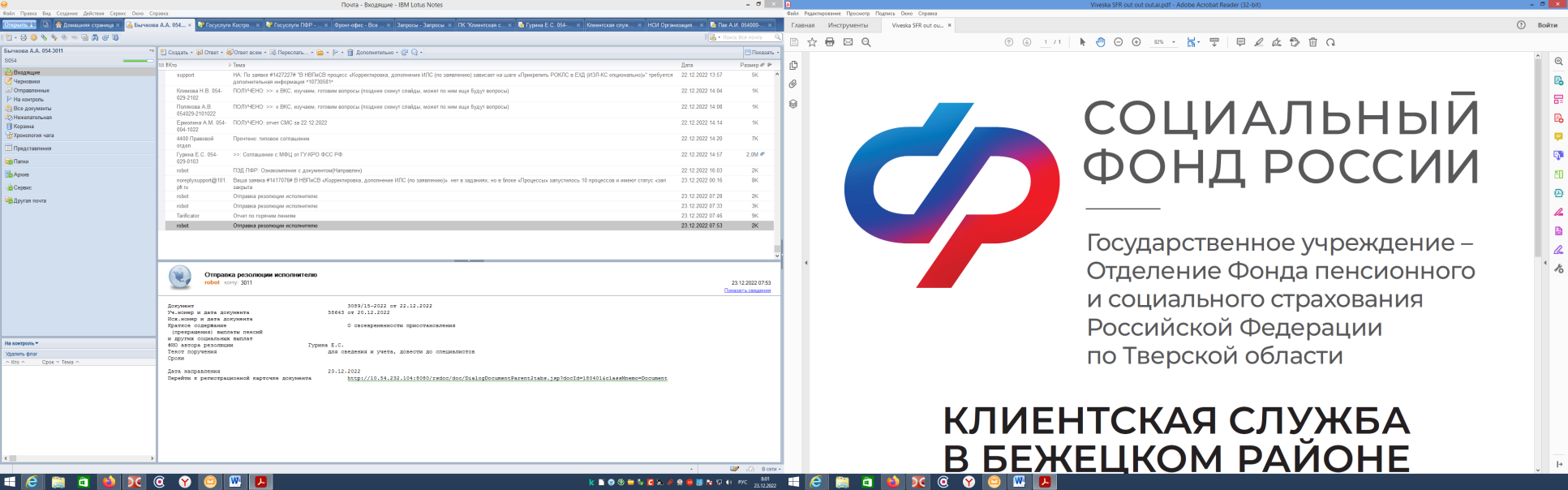 Инструкция по заказу справки о произведенных выплатах социального страхования за периодШаг 1.  Набрать WWW.SFR.GOV.RU                                                                    Шаг 2.  Зайти в Личный кабинет гражданина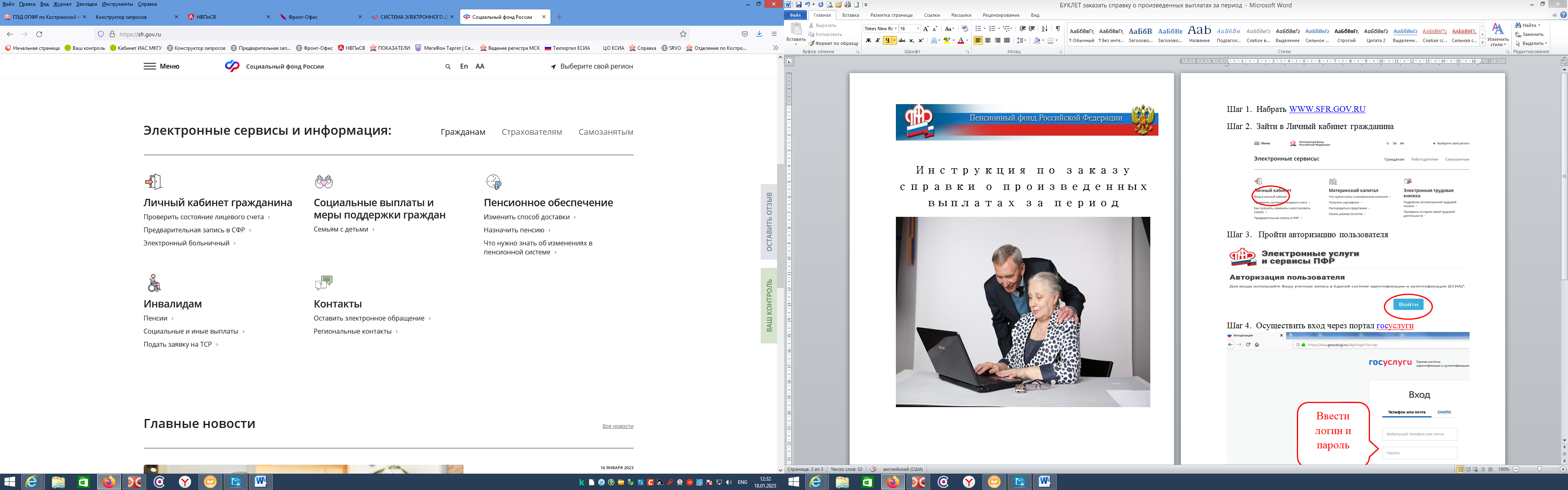 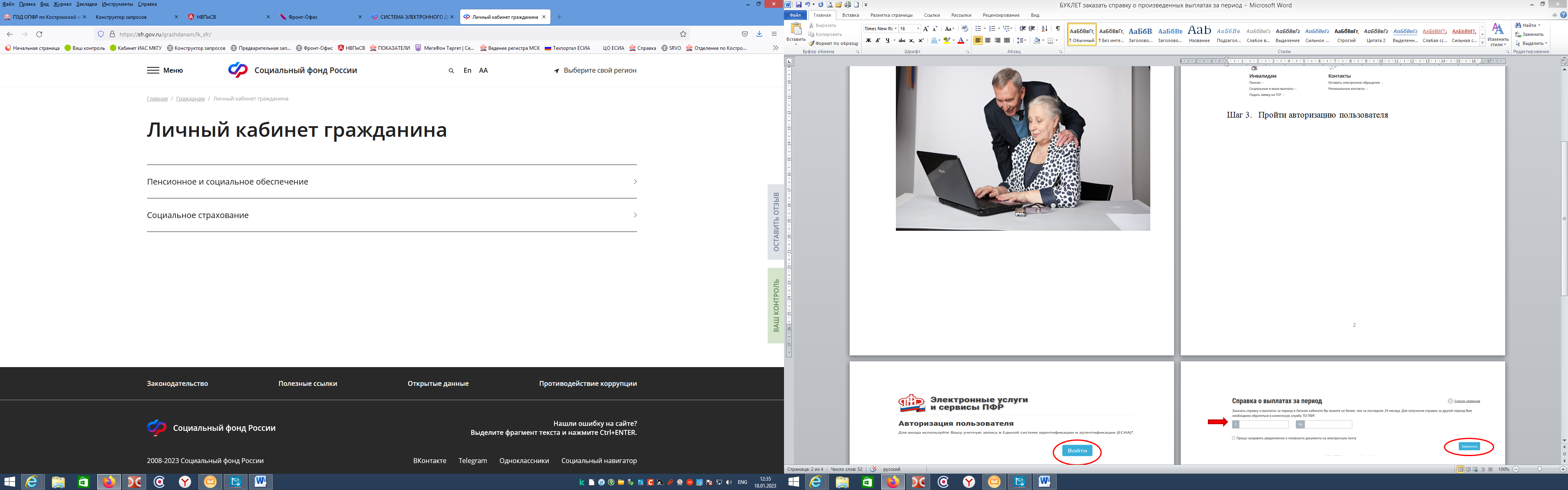 Шаг 3.   Пройти авторизацию пользователя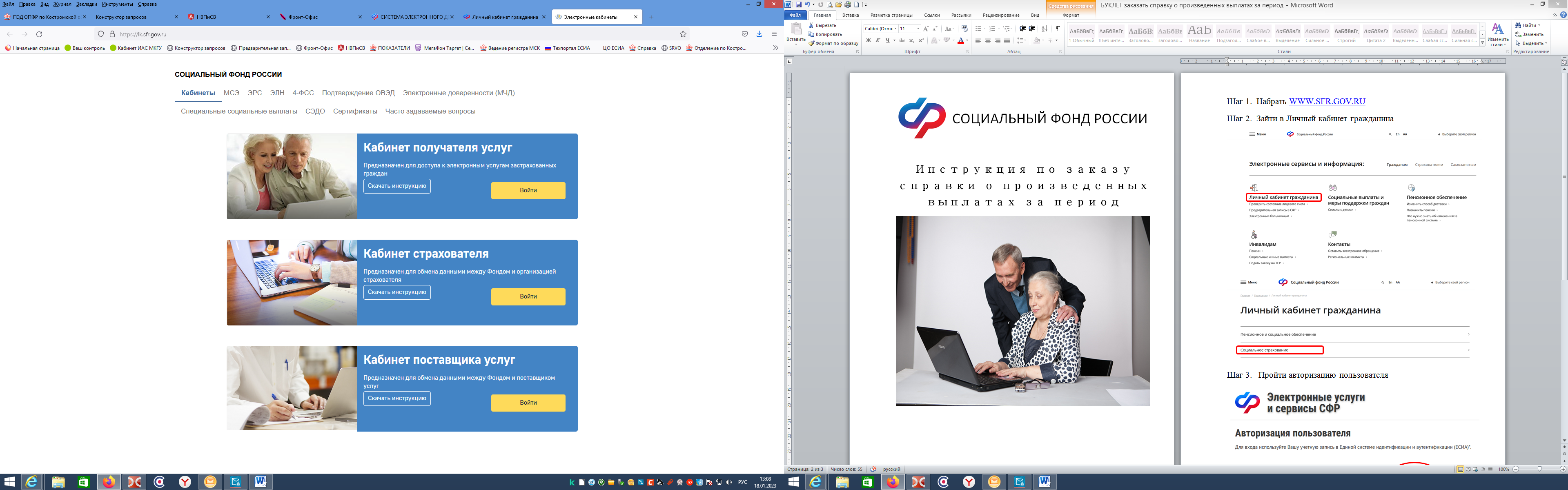 Шаг 4.  Осуществить вход через портал госуслуги 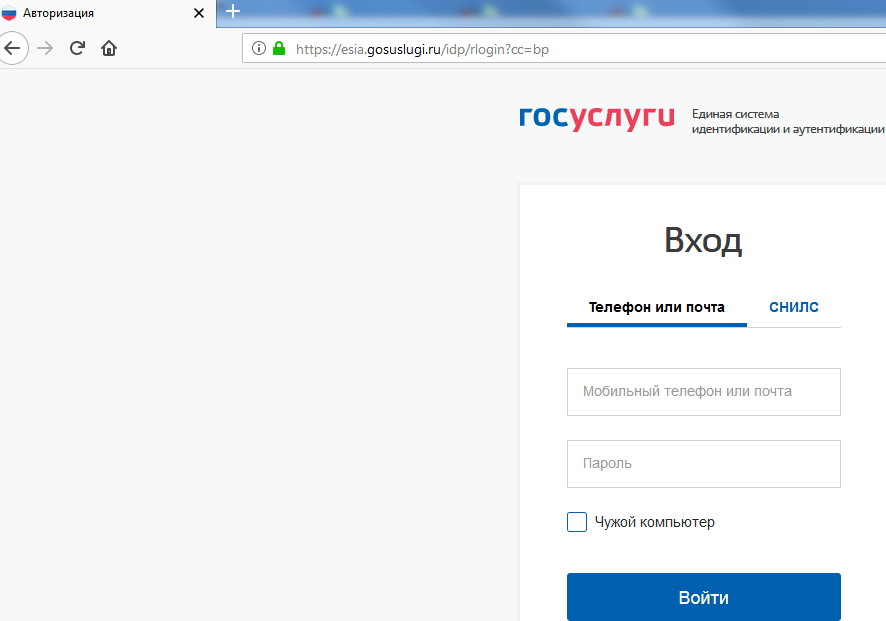 Шаг 5.  Выбрать «Подать запрос на получение справки о выплаченных пособиях и справки по форме 2-НДФЛ»: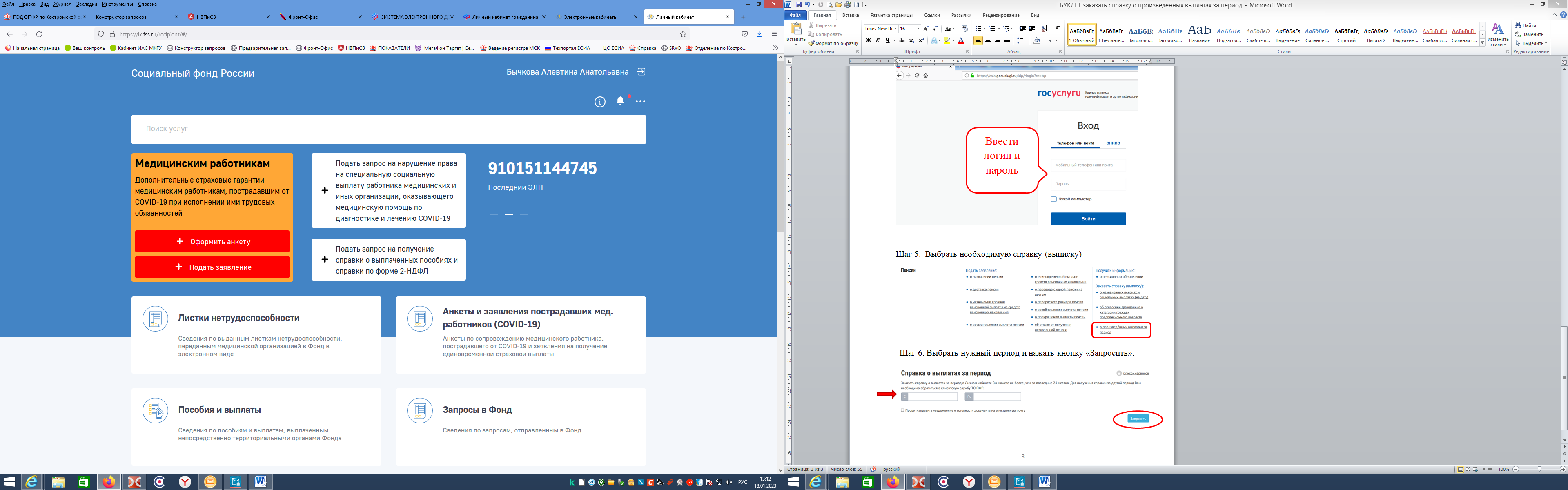 Шаг 6. Выбрать способ получения: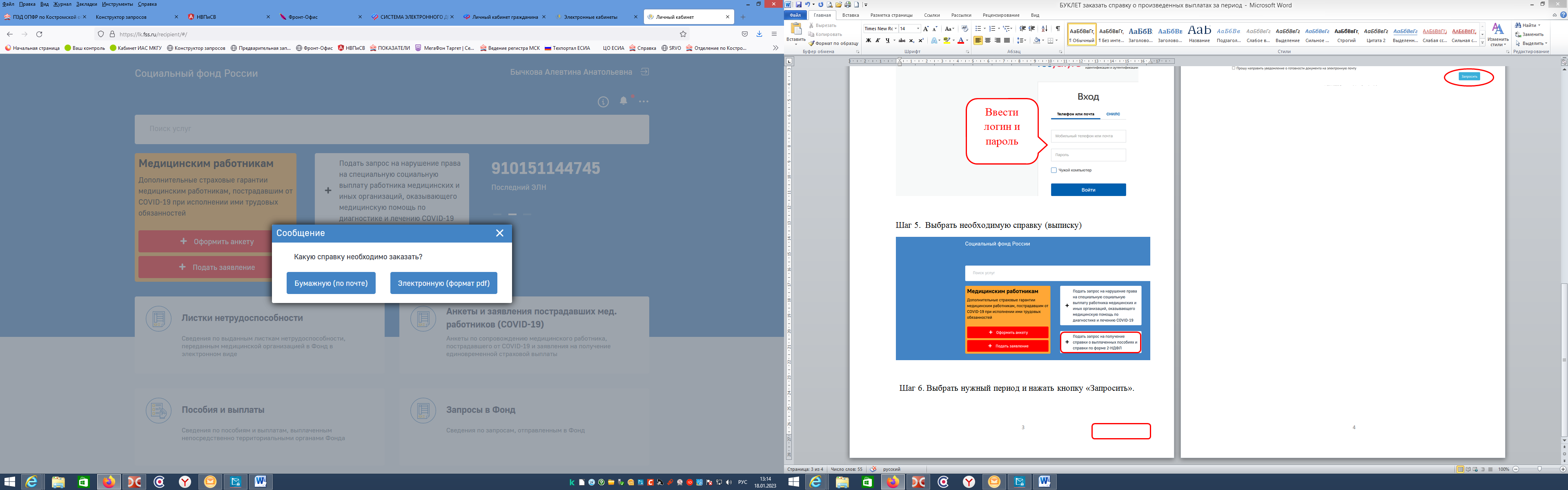 Шаг 7. Выбрать «По все РО Фонда», нужный тип справки, нужный период и нажать кнопку «Отправить».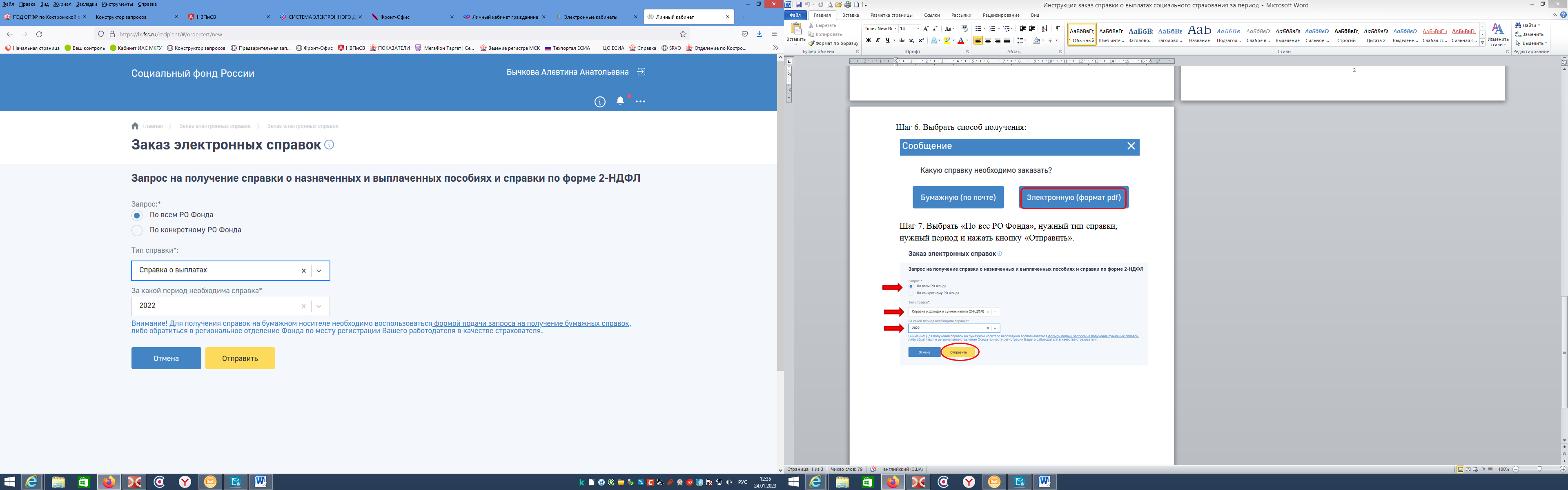 